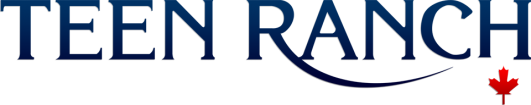 NOTIFICATION OF DIETARY RESTRICTIONSThe Teen Ranch kitchen is most conscientious in accommodating the requirements of those who suffer from food allergies/sensitivities provided those who require special diets communicate their needs well in advance of the trip. Where the booking party does not have a standard form to identify the dietary concerns of its members, the checklist featured on the next page may be used. A tally form to consolidate information reported on individual forms appears on the last page.  The numbers/issues identified on this last page are those required by Teen Ranch. 	Where allergies are an issue, it is important for guests to gauge and communicate the severity of the allergy, as this dictates the extent of food restrictions that must be adopted by the Teen Ranch kitchen.  	As vegetarian diets differ from person to person, we request that particular details be provided for any guest’s vegetarian diet.  This assures that Teen Ranch can provide well-balanced meals to all.  	Occasionally, visitors request very specialized food items that may prove cost prohibitive to Teen Ranch.  Under these circumstances, there may be a surcharge applied or the guest may opt to provide some food goods. At times, meals may need to be prepared in accordance with strict guidelines, for serious medical issues.  In these rare instances, Teen Ranch will endeavour to comply but if there is a risk of client well-being being compromised, Teen Ranch may encourage visitors to bring their own prepared foods.   Direct dialogue and negotiation between guests/parents/guardians and Teen Ranch is required for the exceptional circumstances outlined above. NOTIFICATION OF DIETARY RESTRICTIONSName of Guest: ____________________________________Signature of Guest (or Parent/Guardian if Under 18): _____________________________________TALLY SHEET TO BE SUBMITTED FOR GROUPDIETARY RESTRICTIONVARIATIONS/SPECIFICATIONSKINDLY       WHICH APPLIES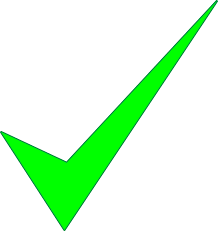 VEGETARIANNo meat consumed. Diet includes ALL fruits, vegetables, legumes, grains, dairy and eggsVEGETARIANAs above, but NO eggsVEGANNo consumption of animal products whatsoeverMEAT/EGG RESTRICTIONS DUE TO MEDICAL, ETHICAL OR RELIGIOUS REASONSNo poultryMEAT/EGG RESTRICTIONS DUE TO MEDICAL, ETHICAL OR RELIGIOUS REASONSNo porkMEAT/EGG RESTRICTIONS DUE TO MEDICAL, ETHICAL OR RELIGIOUS REASONSNo beefMEAT/EGG RESTRICTIONS DUE TO MEDICAL, ETHICAL OR RELIGIOUS REASONSNo fishMEAT/EGG RESTRICTIONS DUE TO MEDICAL, ETHICAL OR RELIGIOUS REASONSNo shellfishMEAT/EGG RESTRICTIONS DUE TO MEDICAL, ETHICAL OR RELIGIOUS REASONSNo eggs served as an entreeMEAT/EGG RESTRICTIONS DUE TO MEDICAL, ETHICAL OR RELIGIOUS REASONSFoods consumed may not feature eggs in any form on the ingredients listLACTOSE INTOLERANCEMild intolerance: self regulates dairy intake and can consume cooked in products (ie. pancakes, baked goods)LACTOSE INTOLERANCEModerate intolerance: self regulates dairy intake and uses products containing Lactaid® (the enzyme lactase) as requiredLACTOSE INTOLERANCESevere intolerance: cannot tolerate any dairy products & requires lactose free alternativesGLUTEN INTOLERANCEMild intolerance: self regulates gluten intake with no significant changes to dietGLUTEN INTOLERANCEModerate: Non-Celiac Gluten Sensitivity: Only gluten free products are consumedGLUTEN INTOLERANCESevere Celiac Disease: Only gluten free products are consumed and all foods must be prepared using cookware/appliances that are also dedicated to gluten free ingredientsADDITIONAL ALLERGIES:PLEASE LIST INDIVIDUALLYKINDLY INDICATE SEVERITY/SYMPTOMSKINDLY INDICATE SEVERITY/SYMPTOMSKINDLY INDICATE SEVERITY/SYMPTOMSADDITIONAL ALLERGIES:PLEASE LIST INDIVIDUALLYSlight IntoleranceModerate ReactionInduces Anaphylactic ReactionDIETARY RESTRICTIONVARIATIONS/SPECIFICATIONS# OF GUESTS TO WHOM THE DIETARY RESTRICTION APPLIESVEGETARIANNo meat consumed. Diet includes ALL fruits, vegetables, legumes, grains, dairy and eggsVEGETARIANAs above, but NO eggsVEGANNo consumption of animal products whatsoeverMEAT/EGG RESTRICTIONS DUE TO MEDICAL, ETHICAL OR RELIGIOUS REASONSNo poultryMEAT/EGG RESTRICTIONS DUE TO MEDICAL, ETHICAL OR RELIGIOUS REASONSNo porkMEAT/EGG RESTRICTIONS DUE TO MEDICAL, ETHICAL OR RELIGIOUS REASONSNo beefMEAT/EGG RESTRICTIONS DUE TO MEDICAL, ETHICAL OR RELIGIOUS REASONSNo fishMEAT/EGG RESTRICTIONS DUE TO MEDICAL, ETHICAL OR RELIGIOUS REASONSNo shellfishMEAT/EGG RESTRICTIONS DUE TO MEDICAL, ETHICAL OR RELIGIOUS REASONSNo eggs served as an entreeMEAT/EGG RESTRICTIONS DUE TO MEDICAL, ETHICAL OR RELIGIOUS REASONSFoods consumed may not feature eggs in any form on the ingredients listLACTOSE INTOLERANCEMild intolerance: self regulates dairy intake and can consume cooked in products (ie. pancakes, baked goods)LACTOSE INTOLERANCEModerate intolerance: self regulates dairy intake and uses products containing Lactaid® (the enzyme lactase) as requiredLACTOSE INTOLERANCESevere intolerance: cannot tolerate any dairy products & requires lactose free alternativesGLUTEN INTOLERANCEMild intolerance: self regulates gluten intake with no significant changes to dietGLUTEN INTOLERANCEModerate: Non-Celiac Gluten Sensitivity: Only gluten free products are consumedGLUTEN INTOLERANCESevere Celiac Disease: Only gluten free products are consumed and all foods must be prepared using cookware/appliances that are also dedicated to gluten free ingredientsADDITIONAL ALLERGIES:PLEASE LIST INDIVIDUALLYKINDLY INDICATE SEVERITY/SYMPTOMSKINDLY INDICATE SEVERITY/SYMPTOMSKINDLY INDICATE SEVERITY/SYMPTOMSADDITIONAL ALLERGIES:PLEASE LIST INDIVIDUALLYSlight IntoleranceModerate ReactionInduces Anaphylactic Reaction